四川洁安环境科技有限公司油气田废水处理厂入河排污口项目申请单位1四川洁安环境科技有限公司四川洁安环境科技有限公司四川洁安环境科技有限公司四川洁安环境科技有限公司法人代表2法人代表2法人代表2张红飞张红飞详细地址3巴中市固废循环经济产业园巴中市固废循环经济产业园巴中市固废循环经济产业园巴中市固废循环经济产业园邮政编码邮政编码邮政编码636000636000单位性质4民营企业民营企业民营企业民营企业主管机关主管机关主管机关是否涉密（涉密种类）否否否否是否同意公开是否同意公开是否同意公开是是取用水量（万t/年）5/////////服务面积（km2）///服务人口服务人口////排污口设置类型6新建新建√排污口分类6排污口分类6工业工业工业√排污口设置类型6改建改建排污口分类6排污口分类6生活生活生活排污口设置类型6扩大扩大排污口分类6排污口分类6混合混合混合排放方式6连续连续入河方式6入河方式6明渠（）、暗管（√）泵站（）、涵闸（）潜没（）、其他（）明渠（）、暗管（√）泵站（）、涵闸（）潜没（）、其他（）明渠（）、暗管（√）泵站（）、涵闸（）潜没（）、其他（）明渠（）、暗管（√）泵站（）、涵闸（）潜没（）、其他（）排放方式6间歇间歇√入河方式6入河方式6明渠（）、暗管（√）泵站（）、涵闸（）潜没（）、其他（）明渠（）、暗管（√）泵站（）、涵闸（）潜没（）、其他（）明渠（）、暗管（√）泵站（）、涵闸（）潜没（）、其他（）明渠（）、暗管（√）泵站（）、涵闸（）潜没（）、其他（）入河排污口位置所在行政区7：巴中市巴州区所在行政区7：巴中市巴州区所在行政区7：巴中市巴州区所在行政区7：巴中市巴州区所在行政区7：巴中市巴州区所在行政区7：巴中市巴州区所在行政区7：巴中市巴州区所在行政区7：巴中市巴州区所在行政区7：巴中市巴州区入河排污口位置排入水体名称8：南江河排入水体名称8：南江河排入水体名称8：南江河排入水体名称8：南江河排入水体名称8：南江河排入水体名称8：南江河排入水体名称8：南江河排入水体名称8：南江河排入水体名称8：南江河入河排污口位置排入的水功能区名称9：渠江巴中、平昌保留区排入的水功能区名称9：渠江巴中、平昌保留区排入的水功能区名称9：渠江巴中、平昌保留区排入的水功能区名称9：渠江巴中、平昌保留区排入的水功能区名称9：渠江巴中、平昌保留区排入的水功能区名称9：渠江巴中、平昌保留区排入的水功能区名称9：渠江巴中、平昌保留区排入的水功能区名称9：渠江巴中、平昌保留区排入的水功能区名称9：渠江巴中、平昌保留区入河排污口位置东经106°45′41.22″，北纬31°46′43.34″东经106°45′41.22″，北纬31°46′43.34″东经106°45′41.22″，北纬31°46′43.34″东经106°45′41.22″，北纬31°46′43.34″东经106°45′41.22″，北纬31°46′43.34″东经106°45′41.22″，北纬31°46′43.34″东经106°45′41.22″，北纬31°46′43.34″东经106°45′41.22″，北纬31°46′43.34″东经106°45′41.22″，北纬31°46′43.34″设计排污能力（t/d）10设计排污能力（t/d）10600600排污口大小排污口大小排污口大小DN250DN250DN250工业废水排放量（t/d）11工业废水排放量（t/d）11600600年排放污水总量（万t）11年排放污水总量（万t）11年排放污水总量（万t）1121.621.621.6生活污水排放量（t/d）11生活污水排放量（t/d）11//年排放污水总量（万t）11年排放污水总量（万t）11年排放污水总量（万t）1121.621.621.6混合污水排放量（t/d）11混合污水排放量（t/d）11//年排放污水总量（万t）11年排放污水总量（万t）11年排放污水总量（万t）1121.621.621.6其它污水排放量（t/d）11其它污水排放量（t/d）11//年排放污水总量（万t）11年排放污水总量（万t）11年排放污水总量（万t）1121.621.621.6污水是否经过处理污水是否经过处理是污水处理方式12污水处理方式12工业废水处理工艺工业废水处理工艺主要污染物排放浓度及排放总量主要污染物排放浓度及排放总量主要污染物排放浓度及排放总量主要污染物排放浓度及排放总量主要污染物排放浓度及排放总量主要污染物排放浓度及排放总量主要污染物排放浓度及排放总量项目名称13排放浓度（mg/L）14排放浓度（mg/L）14排放浓度（mg/L）14总      量（t）总      量（t）总      量（t）项目名称13排放浓度（mg/L）14排放浓度（mg/L）14排放浓度（mg/L）14日排放总量15日排放总量15年排放总量16COD5050500.030.0310.8氨氮5550.0030.0031.08BOD51010100.0060.0062.16总磷0.50.50.50.00030.00030.108氯离子3503503500.210.2175.6排污河道、入河排污口平面位置示意图17：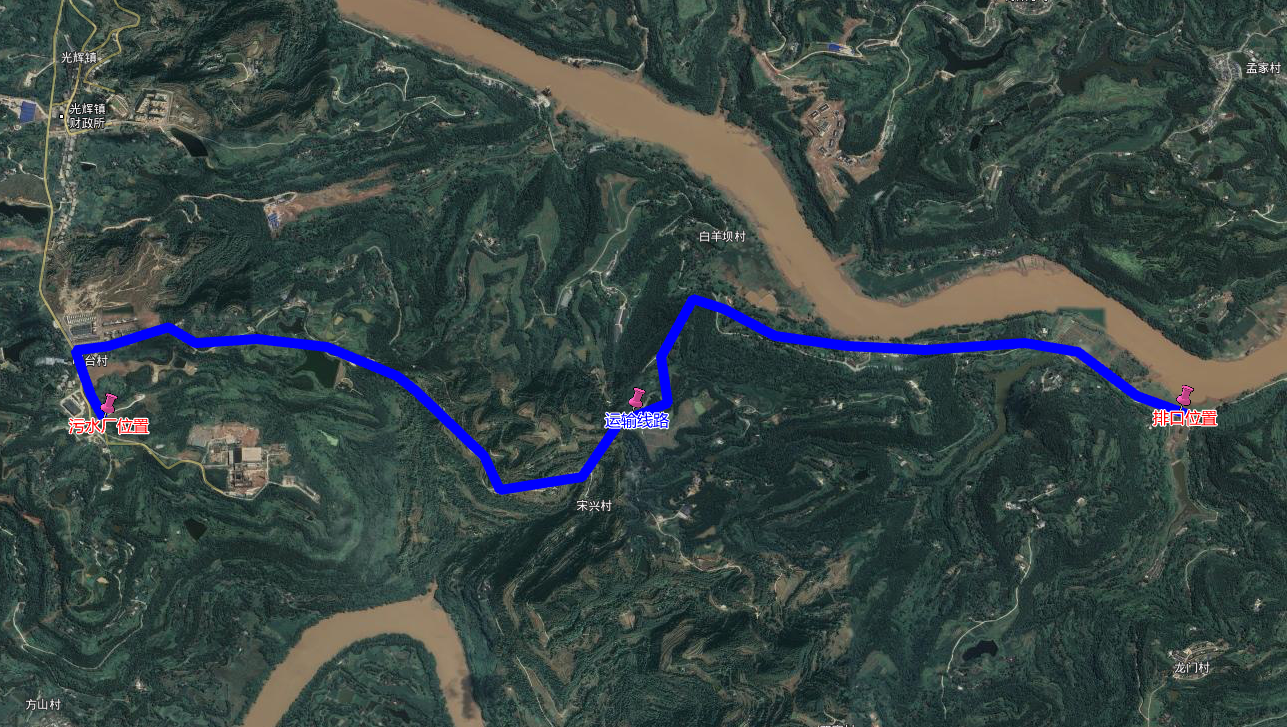 排污河道、入河排污口平面位置示意图17：排污河道、入河排污口平面位置示意图17：排污河道、入河排污口平面位置示意图17：排污河道、入河排污口平面位置示意图17：排污河道、入河排污口平面位置示意图17：排污河道、入河排污口平面位置示意图17：申请理由18： 四川洁安环境科技有限公司油气田废水处理厂建设项目位于巴中循环经济产业园，占地面积10亩，主要建设一座油气田污水处理厂，服务范围为巴中区域油气田开采项目，处理对象为巴中区域内油气田井压裂液、返排水等油气田废水。项目设计处理规模为1200m3/d，排放规模600m3/d，处理工艺为：（1200m3/d）含油废水→调节隔油→溶气气浮→混凝沉淀→两级过滤（达到回注标准）→（600m3/d）高级氧化→超滤→多级反渗透→（浓水）浓缩蒸发结晶产盐→（淡水）精制反渗透→产水达标排放”。处理后出水水质达到《城镇污水处理厂污染物排放标准》（GB18918-2002）一级A标准（其中氯化物出水限值350mg/L）后通过罐车运输至新建排口处外排巴河。受四川洁安环境科技有限公司委托，四川俊岭生态环境咨询服务有限公司承担四川洁安环境科技有限公司油气田废水处理厂建设项目入河排污口设置论证工作，并依据《入河排污口管理技术导则》（SL532-2011），参考《入河排污口设置论证基本要求》（试行），在全面分析入河排污口所涉及水域的社会、经济、水文、水质、水生态和水功能区划成果等资料的基础上，结合项目所在区域实际情况，合理布局监测断面，进行水质及水文补充调查监测，采用河流水质模型对排污口设置后废污水的影响范围及程度进行了模拟预测，论证排污口设置对所在水域水质、水生态及对有利害关系的第三方产生的影响，最后综合分析了排污口设置的合理性。特申请设置项目入河排污口。